Actions Taken Since Last Meeting:   Survey was piloted at Project Community Connect on October 19, 2016.  12 surveys were completed.  Introduction script was helpful.Action/By Who: Maureen Cianci and Robin Ennis   Need to Make Updates to Action Steps (Identify Action Step being revised or mark as NEW)REVISE script.  First question in script will be do you have insurance.  If yes, ask are you satisfied with it.NEW – Possible locations for surveys:  NJ SEED, Family Promise (12/14/16)Action/By Who/By When:  1. Need rotating schedule for Workgroup Members to do surveys – Maureen will send to Workgroup when dates are established2. Look for more opportunities to do surveys – Carol will email all to ask when meeting update is sent to Workgroup3. Free clinic will survey new patients – Barbara4. Email Workgroup survey and script – Maureen5. Invite Helen, Public Health Nurse, to next Workgroup meeting - ChristineNeed to Make Updates to Strategies or Metrics____	Yes		__X__ No	If yes, please list updates below:Need Data, Research or Technical Support_____ Yes		__X__ No	If yes, please specify need: ___________________________________________________________Key Decisions, Notes, Meeting Summary:Plan on track.Next Workgroup Meeting (Date, Time, Place): __Access to Care Workgroup will meet from 2:00 to 3:00pm on January 12, 2017, after Sussex Health Coalition meeting.  ________________________________________________________________________________________________________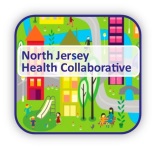 Workgroup County/Name/DateWorkgroup County/Name/DateCounty/Workgroup: Sussex/Access to CareMeeting Date: November 16, 2016County/Workgroup: Sussex/Access to CareMeeting Date: November 16, 2016Sign-in Sheet/AttendeesSign-in Sheet/AttendeesSign-in Sheet/AttendeesSign-in Sheet/AttendeesSign-in Sheet/AttendeesName:Organization:Email (if new group member or new email address):Maureen CianciNMC – Community HealthCarol DeGrawUnited Way of Northern New JerseyBarbara SandersFCNRobin EnnisUnited Way of Northern New JerseyChristine FlorioSC Div of Community & Youth Services 